PRESSEINFORMATIONSchaltschrank-Klimatisierung mit intelligenter Geräteüberwachung Pfannenberg stellt in Zusammenarbeit mit den Partnern SICK und Cybus neue M2M-Kommunikationslösung für Schaltschrank-Klimageräte vorHamburg, 11. Oktober 2017. Der Messeauftritt von Elektrotechnik-Spezialist Pfannenberg auf der diesjährigen SPS IPC Drives in Nürnberg steht im Zeichen kommunikationsfähiger Schaltschrank-Klimatisierungsgeräte. Als Neuheit stellt das Unternehmen gemeinsam mit dem führenden Sensor-Hersteller SICK vor, wie Kühlgräte durch dessen Meeting Point Router (MPR) ortsunabhängige Fernwartung und (Zustands-)Überwachung ermöglichen. Vom 28. bis 30. November können sich Interessierte in Halle 5, Stand 339, darüber informieren, was moderne M2M-Geräteüberwachung leisten kann und welche Vorteile sich für den Anwender ergeben. Die ebenfalls auf der Messe vorgestellten kompakten Rückkühlanlagen der CCE-Serie zeichnen sich durch hohe Wartungsfreundlichkeit aus und bedienen eine große Bandbreite an industriellen Anwendungen. Nils Halm, CTO der Pfannenberg-Gruppe, freut sich über die Partnerschaft mit SICK: „Der MPR ermöglicht die ortsunabhängige Fernwartung unserer kommunikationsfähigen Kühlgeräte. Die Verbindung erfolgt über eine Modbus-RTU Schnittstelle und einem Modbus-TCP/IP Konverter. Über eine definierte Softwareschnittstelle unseres Partners Cybus kann so direkt auf Daten aus der SICK Remote Service Plattform zugegriffen werden, die sich dann visualisieren lassen. Die Sicherheit der Datenübertragung steht dabei im Vordergrund.“Der MPR basiert auf einem Industrie-PC, der mit zwei Ethernet-Schnittstellen ausgestattet ist und der physikalischen Trennung von Maschinen- und Kundennetzwerk dient. Eine integrierte Firewall schaltet gezielt nur die Kommunikationswege frei, die zwischen Kundennetz und Maschinennetz sowie zwischen Maschinennetz und Internet jeweils wirklich gebraucht werden. Logbucheinträge protokollieren dabei sämtliche Zugriffe in der Maschinenakte. Die Bedienung ist komfortabel: Über einen Touchscreen lässt sich die Fernwartung aktivieren und sicher beenden.Kompakte und kommunikationsfähige KühlgeräteSeine Expertise im Bereich der kommunikationsfähigen Kühlgeräte stellt Pfannenberg auch mit der Cool X-Serie unter Beweis. Diese Schaltschrank-Klimatisierungsgeräte lassen sich direkt in die Automatisierungssysteme der Anwender einbinden. Die Multimaster-Funktion dieser Controller sichert eine konstante Temperatur auch bei großen Schaltschrankgruppen durch einen simultanen Betrieb mehrerer Kühlgeräte. Eine Service-Schnittstelle erlaubt die externe Parametrierung und das Auslesen des Fehlerspeichers über einen PC. Falls gewünscht, können sie darüber hinaus relevante Geräteparameter via Cloud zum Zweck der Fernwartung zur Verfügung stellen. Anwender profitieren von anwendungsspezifischer Instandhaltung, kosteneffizienterem Service und erhöhter Maschinenverfügbarkeit dank präventiver Wartung.Wasseranschluss oben bei neuen Luft-/Wasser-WärmetauschernNeu im Portfolio sind die teilversenkbaren Luft-/Wasser-Wärmetauscher (PWI 6XXX T) mit 5 kW Leistung und einem oberseitig angebrachten Wasseranschluss. Grund für diese Entwicklung ist, dass Wasseranschlüsse in Fabriken häufig auf ca. 2 Meter Höhe verlegt werden. So sind die Rohre durch Beschädigung im Regelbetrieb geschützt. Bodenläufig verlegte Rohre können beispielsweise durch Stapler oder versehentlich drauftretendes Personal beschädigt werden. Diese Gefahren werden durch die neue Anschlussart gebannt. Ein optionales Kit mit ansprechenden Blenden sorgt dafür, dass sich die PWI optimal in das Maschinendesign integrieren lassen. CCE-Rückkühlanlagen: Kompakt, wartungsfreundlich und vielseitigPfannenberg hat die kompakten Rückkühlanlagen der CC-Serie weiterentwickelt und bringt nun die CCE-Serie als Nachfolger auf den Markt. Die CCE-Rückkühlanlagen sind in sechs Leistungsklassen und zwei Baugrößen verfügbar und decken Leistungen von 1,1 bis 6,5 kW ab. Erhältlich sind miteinander kombinierbare Vorkonfigurationen, abgestimmt auf verschiedene Anwendungsszenarien der Geräte. Dies vereinfacht die Auswahl für den Anwender und ermöglicht kurze Lieferzeiten. Die kompakten Rückkühlanlagen der CCE-Serie zeichnen sich durch hohe Wartungsfreundlichkeit aus und verfügen über viele Funktionen, die sonst nur größere Modelle bieten. Die Rückkühlanlagen eignen sich für verschiedenste Anwendungsbereiche von Werkzeugmaschinen, Kunststoffverarbeitung und erneuerbare Energie über Lebensmittel-, Getränke- und Pharmaindustrie bis hin zu Druckmaschinen, Verpackungsanlagen und Schweißsystemen.Wetterschutzhaube NEMA 3R/4/4X für Filterlüfter vorgestelltNeu ist die Wetterschutzhaube für Filterlüfter in Schutzklasse NEMA 3R/4/4X. Außerdem werden Pfannenberg Filterlüfter in RAL 7035 und RAL 9011 gezeigt. Die Filterlüfter sind in Schutzart IP 54 bis IP 55 ausgeführt und verfügen über UR- und UL-Zulassungen. In Kombination mit der neuen Wetterschutzhaube eignen sie sich hervorragend für den Einsatz in Anwendungen mit hohen Hygieneanforderungen bzw. überall dort, wo mit Spritzwasser gereinigt wird, wie zum Beispiel in der Lebensmittelindustrie.Pfannenberg 3D-Coverage: Leistung von Signalgebern wird sichtbarDie praxisorientierte Planungsmethode „Pfannenberg 3D-Coverage“ erlaubt erstmals die tatsächliche Leistung von akustischen und optischen Signalgeräten im Raum unter den realen Umgebungsbedingungen durch eine 3D-Grafik sichtbar zu machen. Planungsverantwortlichen wird es somit ermöglicht, die Signalisierungslösungen optimal auszulegen. Die Darstellungsmethode bietet sicheren Schutz vor Fehldimensionierung, zuverlässige Einhaltung der industriellen Normen und Vorschriften sowie höchste Kosteneffizienz. Durch die Integration von 3D-Coverage in das kostenlose Online-Planungstool Pfannenberg Sizing Software (PSS) lassen sich außerdem individuelle Werte berechnen. Zudem liefert es sofort eine qualifizierte Empfehlung für die optimalen Signalgeräte sowie deren Positionierung. Anwender können so noch leichter die optimale Signalisierungslösung finden.Nicht zu erschüttern: DNV-GL-zertifizierte SignalgerätePfannenberg präsentiert mit den DNV-GL-zertifizierten Signalgebern passende Lösungen für raue Industrieanwendungen, bei denen Signalgeräte starken Erschütterungen, andauernden Vibrationen oder harten Stößen ausgesetzt werden. Diese Signalgeräte garantieren durch den Erhalt der DNV-GL-Zertifizierung höchste Qualität und Zuverlässigkeit, nicht nur im maritimen Bereich, sondern auch in vielen äußerst rauen Industrieumgebungen. Dazu zählen beispielsweise die Schwer- und Prozessindustrie, Logistik oder der Schienen- und Güterverkehr. Die akustischen Signalgeräte sorgen beispielsweise mit einem hohen Wirkungsgrad dafür, dass Mitarbeiter selbst bei großem Störschall zuverlässig gewarnt oder alarmiert werden. LED-Multifunktionsleuchte für den Einsatz in der IndustrieAuf dem Pfannenberg-Messestand ist auch die Multifunktions-Leuchte QUADRO LED-HI zu sehen. Sie dient der optischen Signalisierung von Gefahrzuständen sowie der Anzeige von Zuständen oder Füllständen von Maschinen und Anlagen. Die optischen Signale der Leuchte werden durch LEDs mit hoher Lichtausbeute erzeugt. Mit ihrer Multifunktionalität und ihrem modularen Konzept bietet sie produzierenden Unternehmen, Installations- und Serviceunternehmen in der Industrie, Maschinen- und Anlagenbauern sowie Kranherstellern und deren Serviceabteilungen eine kosteneffiziente, vielseitige und leistungsstarke Signalisierungslösung. Dank robustem mechanischen Aufbau und hohen Schutzarten IP66 bzw. IP67 sowie IK08 eignet sich die QUADRO LED-HI sowohl für den Einsatz in Gebäuden als auch im Freien.PYRA L: Leistungsstarke Ergänzung der PYRA-Reihe Der Signalgeber PYRA L („Large-Sized“) ist eine Ergänzung der bewährten PYRA-Serie, die der optischen oder gleichzeitigen optischen und akustischen Alarmierung in den Bereichen Maschinensicherheit sowie Feuer- und Gasalarmierung dient. Mit einem abgedeckten Signalisierungsbereich von bis zu 15 m Deckenhöhe erweitert er die bestehende Serie leistungsmäßig nach oben. Die PYRA L ist in den Ausführungen als Xenon-Blitzleuchte sowie -Blitzschallgeber verfügbar. 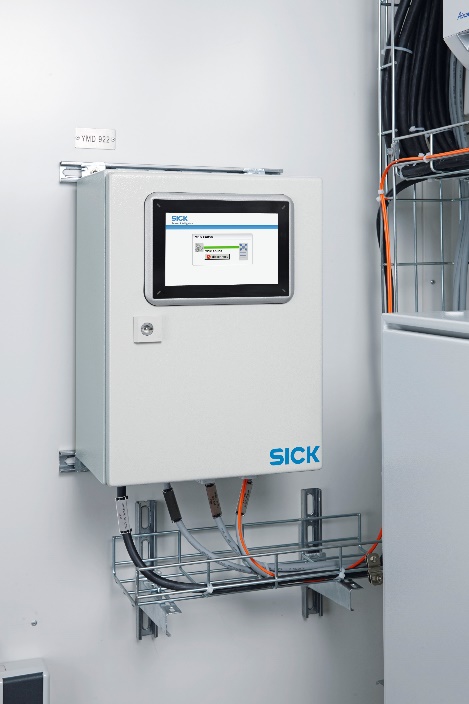 Bildunterschrift: Der Meeting Point Router (MPR) von SICK ermöglicht die ortsunabhängige Fernwartung der kommunikationsfähigen Kühlgeräte von Pfannenberg. Bild © SICK AG.Über PfannenbergPfannenberg ist ein mittelständisches Unternehmen, das innovative und hochwertige Elektrotechnik für die Industrie anbietet. Mit dem Hauptsitz in Hamburg und weiteren Standorten in Brasilien, China, England, Frankreich, Italien, Russland, Singapur und den USA, gehört das Unternehmen heute zu den Global Playern dieser Branche. Das Produktportfolio umfasst Komponenten und Systemlösungen für die Schaltschrank-Klimatisierung, Rückkühlung, optische und akustische Signaltechnologie sowie kundenspezifische Lösungen. Besonderes Highlight im Pfannenberg Portfolio sind künstlerisch gestaltete Beleuchtungen im Auftrag von Architekten, Designern, Stadt- und Raumplanern (www.art-illumination.com).Nähere Informationen zu Pfannenberg finden sie unter: http://www.pfannenberg.com/deFür weitere Informationen kontaktieren Sie bitte:Pressebüro – Belegexemplare bitte an diese AdresseCarsten Ottec/o Technical PublicityBäckerstraße 6, 21244 BuchholzTel. +49 (0)4181 968 098-80cotte@technical-group.comKontakt zum Unternehmen Ulla WenderothPfannenberg Europe GmbHWerner-Witt-Str. 1, 21035 HamburgTel. +49 (0)40-73412-317, Fax. +49 (0)40-73412-101Ulla.Wenderoth@pfannenberg.com 